§279.  Supervision; investigationsThe commission may regulate the making of pari-mutuel pools and the distribution from pari-mutuel pools.  The department may supervise and check the making of pari-mutuel pools and the distribution from pari-mutuel pools.  The department may investigate as to the direct and indirect ownership and control of any licensee, and any expense incurred by the department in so doing is at the expense of such licensee or of the applicant for a license.  The commission may regulate all medication administered to horses entered to race.  The department may supervise the administration of medication to horses entered to a race.  Supervision includes taking such specimens of body fluids as are considered proper and necessary by an employee of the department who must be a veterinarian licensed to practice veterinary medicine within the State.  [PL 1997, c. 528, §39 (AMD).]The department may investigate any suspected violation of this chapter or the rules adopted pursuant to this chapter.  In connection with any such investigation, the department may conduct hearings, subpoena and examine under oath all persons, associations and corporations whose activities are subject to the jurisdiction of the department or from whom the department may need information in order to carry out the purposes of this chapter, and their officers, agents and representatives, together with their records, books and accounts.  The executive director may sign subpoenas and administer oaths to witnesses.  [PL 1997, c. 528, §39 (AMD).]SECTION HISTORYPL 1969, c. 526, §4 (AMD). PL 1985, c. 444, §5 (AMD). PL 1997, c. 528, §39 (AMD). The State of Maine claims a copyright in its codified statutes. If you intend to republish this material, we require that you include the following disclaimer in your publication:All copyrights and other rights to statutory text are reserved by the State of Maine. The text included in this publication reflects changes made through the First Regular and First Special Session of the 131st Maine Legislature and is current through November 1, 2023
                    . The text is subject to change without notice. It is a version that has not been officially certified by the Secretary of State. Refer to the Maine Revised Statutes Annotated and supplements for certified text.
                The Office of the Revisor of Statutes also requests that you send us one copy of any statutory publication you may produce. Our goal is not to restrict publishing activity, but to keep track of who is publishing what, to identify any needless duplication and to preserve the State's copyright rights.PLEASE NOTE: The Revisor's Office cannot perform research for or provide legal advice or interpretation of Maine law to the public. If you need legal assistance, please contact a qualified attorney.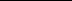 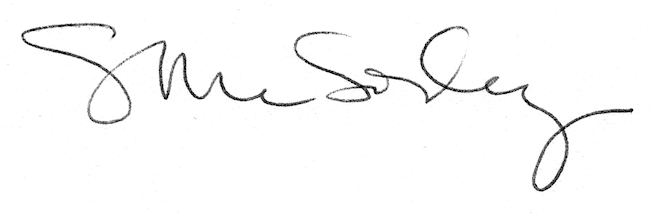 